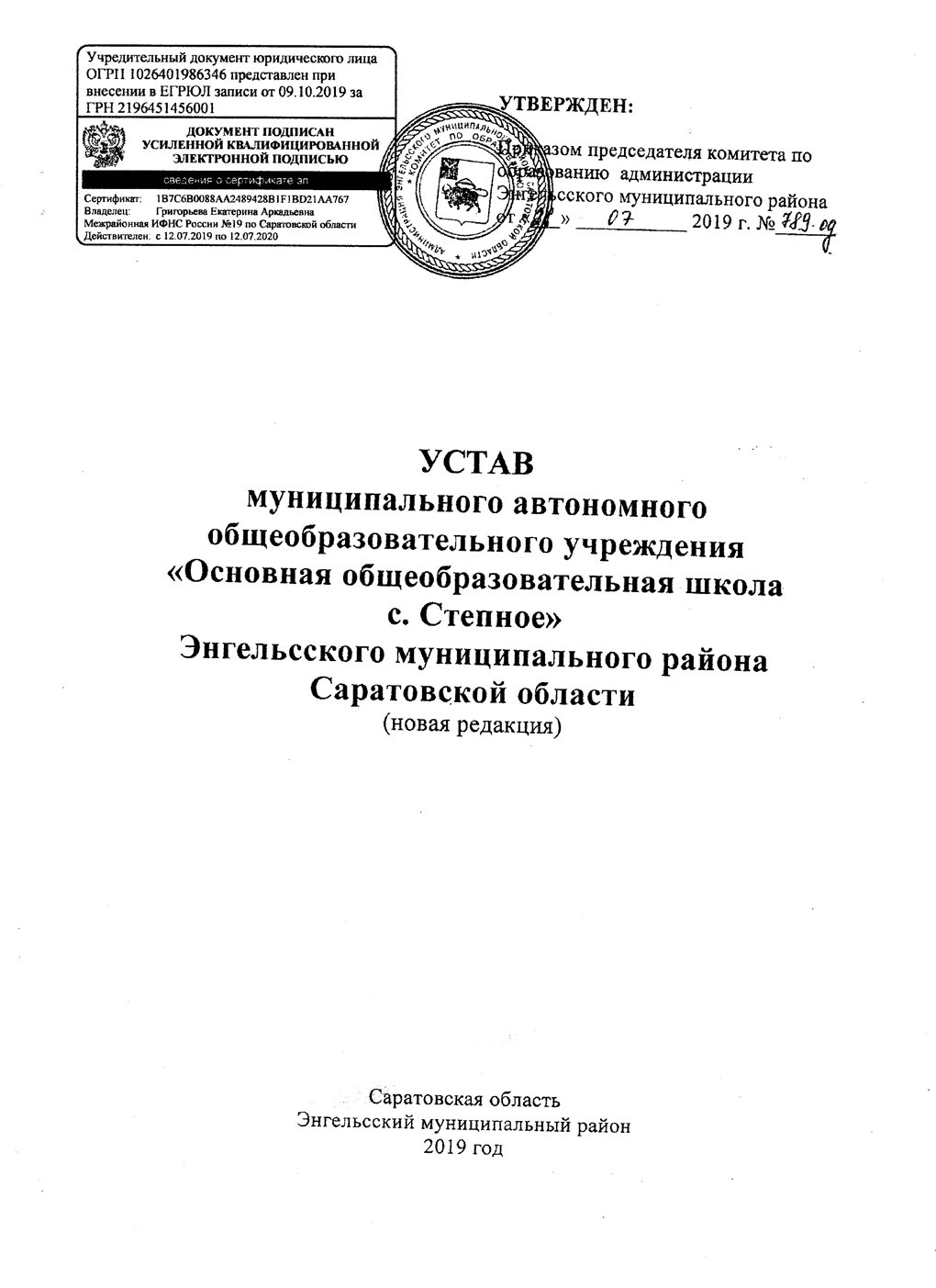 ОБЩИЕ ПОЛОЖЕНИЯМуниципальное автономное общеобразовательное учреждение «Основная общеобразовательная школа с. Степное» Энгельсского муниципального района Саратовской области, действующее в соответствии с Гражданским кодексом РФ, Федеральным законом РФ от 29 декабря 2012 года № 273-ФЭ «Об образовании в Российской Федерации», именуемое в дальнейшем «Учреждение», является правопреемником муниципального бюджетного общеобразовательного учреждения «Основная общеобразовательная школа с. Степное» Энгельсского муниципального района Саратовской области зарегистрированного Межрайонной инспекцией ФНС России 7 по Саратовской области 27 октября 2011 года, серия 64 № 003117937, муниципального общеобразовательного учреждения «Средняя общеобразовательная школа с. Степное Энгельсского района Саратовской области», зарегистрированного государственным учреждением «Учетный центр Саратовской области» 16 июня 2001 года, серия Ю-38 № 000185. Основной государственный регистрационный номер 1026401986346.Наименование Учреждения:полное - муниципальное автономное общеобразовательное учреждение «Основная общеобразовательная школа с. Степное» Энгельсского муниципального района Саратовской области;сокращенное - МАОУ «ООШ с. Степное».Место нахождения Учреждения: Российская Федерация, 413155, Саратовская область, Энгельсский район, с.Степное, ул. Первомайская, д. 14.Место расположения структурного подразделения: Российская Федерация, 413155, Саратовская область, Энгельсский район, с.Степное, ул. Волжская, д. 11.Учреждение имеет следующую структуру:группы для детей дошкольного возраста, место расположения: Российская Федерация, 413155, Саратовская область, Энгельсский район, с.Степное, ул. Волжская, д. 11.основная общеобразовательная школа, место нахождения: Российская Федерация, 413155, Саратовская область, Энгельсский район, с.Степное, ул. Первомайская, д. 14.Организационно-правовая форма - учреждение.Тип учреждения - автономное учреждение.Тип образовательной организации - общеобразовательная организацияУчреждение приобретает права юридического лица с момента его государственной регистрации в установленном порядке.Учредителем является Энгельсский муниципальный район. Функции и полномочия Учредителя осуществляет орган администрации Энгельсского муниципального района, осуществляющий полномочия в сфере образования - комитет по образованию администрации Энгельсского муниципального района (далее - Комитет по образованию).Место нахождения: 413100, Саратовская область, г. Энгельс, ул. Коммунистическая, д.41.Земельный участок предоставляется Учреждению на праве постоянного (бессрочного) пользования постановлением администрации Энгельсского муниципального района.Учреждение является юридическим лицом, может иметь самостоятельный баланс, расчетный и иные счета в территориальном органе Федерального казначейства или финансовом органе Энгельсского муниципального района, круглую печать со своим наименованием, штамп, бланки.Учреждение не отвечает по обязательствам Комитета по образованию. Учреждение отвечает по своим обязательствам находящимися в его распоряжении денежными средствами. Автономное учреждение отвечает по своим обязательствам всем находящимся у него на праве оперативного управления имуществом, в том числе приобретенным за счет доходов, полученных от приносящей доход деятельности, за исключением особо ценного движимого имущества, закрепленного за автономным учреждением собственником этого имущества или приобретенного автономным учреждением за счет средств, выделенных собственником его имущества, а также недвижимого имущества независимо от того, по каким основаниям оно поступило в оперативное управление автономного учреждения и за счет каких средств оно приобретено.По обязательствам автономного учреждения, связанным с причинением вреда гражданам, при недостаточности имущества учреждения, на которое в соответствии с абзацем первым настоящего пункта может быть обращено взыскание, субсидиарную ответственность несетсобственник имущества автономного учреждения.Учреждение не вправе размещать денежные средства на депозитах в кредитных организациях, а также совершать сделки с ценными бумагами, если иное не предусмотрено федеральными законами.Учреждение выступает истцом и ответчиком в суде, в арбитражном и третейском судах в соответствии с действующим законодательством.Учредительным документом Учреждения является Устав (далее - Устав). Устав утверждается Комитетом по образованию и регистрируется в установленном действующим законодательством порядке.В своей деятельности Учреждение руководствуется федеральными законами, указами и распоряжениями Президента Российской Федерации, постановлениями и распоряжениями Правительства Российской Федерации, нормативно - правовыми актами Российской Федерации, Саратовской области, актами, принимаемыми органами местного самоуправления Энгельсского муниципального района, Уставом.Учреждение проходит лицензирование в порядке, установленном действующим законодательством.В Учреждении не допускается создание и осуществление деятельности организационных структур, политических партий, общественно - политических и религиозных движений и организаций (объединений). В Учреждении образование носит светский характер.Учреждение в целях выполнения стоящих перед ним задач имеет право устанавливать прямые связи с предприятиями, учреждениями и организациями, в том числе и иностранными.Учреждение формирует открытые и общедоступные информационные ресурсы, содержащие информацию о его деятельности, и обеспечивает доступ ктаким ресурсам посредством размещения их в информационно-телекоммуникационных сетях, в том числе на официальном сайте Учреждения в сети "Интернет". Информация и документы согласно ст. 29 части 2 Федерального закона от 29.12.2012 № 273-Ф3 «Об образовании в Российской Федерации»подлежат размещению и обновлению в течение 10 рабочих дней со дня их создания, получения или внесения в них соответствующих изменений.Проверка работы Учреждения осуществляется соответствующими органами в пределах их компетенции согласно действующему законодательству.Координация,	регулирование, контроль деятельности Учреждения осуществляется Комитетом по образованию.Контроль	целевого использования и сохранности переданного Учреждению муниципального имущества осуществляется Комитетом по управлению имуществом администрации Энгельсского муниципального района.II. ПРЕДМЕТ, ЦЕЛИ И ВИДЫ ДЕЯТЕЛЬНОСТИ УЧРЕЖДЕНИЯ2.1.Предметом деятельности Учреждения являются общественные отношения, возникающие в сфере образования в связи с реализацией права на образование, и направленные на:формирование общей культуры, развитие физических, интеллектуальных, нравственных, эстетических и личностных качеств, формирование предпосылок учебной деятельности, сохранение и укрепление здоровья детей дошкольного возраста.формирование личности обучающегося, развитие его индивидуальных способностей, положительной мотивации и умений в учебной деятельности (овладение чтением, письмом, счетом, основными навыками учебной деятельности, элементами теоретического мышления, простейшими навыками самоконтроля, культурой поведения и речи, основами личной гигиены и здорового образа жизни).- становление и формирование личности обучающегося (формирование нравственных убеждений, эстетического вкуса и здорового образа жизни, высокой культуры межличностного и межэтнического общения, овладение основами наук, государственным языком Российской Федерации, навыками умственного и физического труда, развитие склонностей, интересов, способности к социальному самоопределению).Основной целью деятельности Учреждения является образовательная деятельность по образовательным программам начального общего, основного общего образования. Учреждение осуществляет образовательную деятельность по образовательным программам дошкольного образования, дополнительным общеобразовательным программам, реализация которых не является основной целью ее деятельности.Для достижения цели деятельности, указанной в п. 2.2 настоящего Устава, Учреждение осуществляет следующие виды деятельности:реализация общеобразовательных программ начального общего, основного общего образования;реализация адаптированной общеобразовательной программы начального общего, основного общего образования для обучающихся с ограниченными возможностями здоровья.Структурное подразделение осуществляет образовательную деятельность по образовательным программам дошкольного образования, реализация которых не является основной целью деятельности Учреждения, а также присмотр и уход за детьми.Учреждение выполняет муниципальное задание, которое в соответствии с предусмотренными настоящим Уставом видами деятельности Учреждения, формируется и утверждается Учредителем.2.6 .Учреждение вправе сверх установленного муниципального задания, а также в случаях, определенных федеральными законами Российской Федерации, в пределах установленного муниципального задания выполнять работы, оказывать услуги, относящиеся к его основным видам деятельности для граждан и юридических лиц за плату и на одинаковых при оказании одних и тех же услуг условиях.2.7. Учреждение вправе осуществлять приносящую доходы деятельность, в том числе оказывать платные дополнительные услуги, в соответствии с Правилами оказания платных дополнительных услуг, утвержденными Правительством Российской Федерации, на основании тарифов на платные дополнительные услуги, утвержденными правовым актом администрации Энгельсского муниципального района Саратовкой области.Порядок предоставления платных дополнительных услуг регламентируется локальным актом Учреждения.Учреждение вправе осуществлять виды деятельности, в т.ч. приносящие доход, не относящиеся к основным видам деятельности Учреждения, лишь постольку, поскольку это служит достижению целей, ради которых оно создано, а именно:реализация дополнительных общеобразовательных программ;консультационная деятельность;просветительская деятельность;организация отдыха и оздоровления обучающихся в каникулярное время (с дневным пребыванием).Учреждение обязано осуществлять свою деятельность в соответствии с законодательством об образовании Российской Федерации, в том числе:1) обеспечивать реализацию в полном объеме образовательных программ, соответствие качества подготовки учащихся установленным требованиям, соответствие применяемых форм, средств, методов обучения и воспитания возрастным, психофизическим особенностям, склонностям, способностям, интересам и потребностям обучающихся;создавать безопасные условия обучения, воспитания обучающихся, их содержания в соответствии с установленными нормами, обеспечивающими жизнь и здоровье обучающихся, работников Учреждения;соблюдать права и свободы обучающихся, родителей (законных представителей) несовершеннолетних обучающихся, работников Учреждения.2.10. Учреждение несет ответственность в установленном законодательством Российской Федерации порядке за невыполнение или ненадлежащее выполнение функций, отнесенных к ее компетенции, за реализацию не в полном объеме образовательных программ в соответствии с учебным планом, качество образования своих выпускников, а также за жизнь и здоровье обучающихся, работников Учреждения. За нарушение или незаконное ограничение права на образование и предусмотренных законодательством об образовании Российской Федерации прав и свобод обучающихся, родителей (законных представителей) несовершеннолетних обучающихся, нарушение требований к организации и осуществлению образовательной деятельности Учреждение и ее должностные лица несут административную ответственность в соответствии с Кодексом Российской Федерации об административных правонарушениях.III. ВИДЫ РЕАЛИЗУЕМЫХ ОБРАЗОВАТЕЛЬНЫХ ПРОГРАММ УЧРЕЖДЕНИЯУчреждение осуществляет образовательную деятельность по имеющим государственную аккредитацию образовательным программам.Учреждение осуществляет образовательный процесс в соответствии с уровнями общего образования:дошкольное образование;начальное общее образование;основное общее образование.Учреждение	самостоятельно разрабатывает и утверждает образовательные программы в соответствии с федеральными государственными образовательными стандартами и с учетом соответствующих примерных основных образовательных программ.Учреждение реализует следующие основные образовательные программы:Основная образовательная программа дошкольного образования с нормативным сроком освоения 4года.Основная образовательная программа начального общего образования с нормативным сроком освоения 4 года.Адаптированная основная общеобразовательная программа начального общего образования для обучающихся с ограниченными возможностями здоровья с нормативным сроком освоения согласно ФГОС НОО обучающихся с ОВЗ дифференцированно с учетом их особых образовательных потребностей.Основная образовательная программа основного общего образования с нормативным сроком освоения 5 лет.Адаптированная основная общеобразовательная программа основного общего образования для обучающихся с ограниченными возможностями здоровья с нормативным сроком освоения согласно ФГОС ООО обучающихся с ОВЗ дифференцированно с учетом их особых образовательных потребностей.3.4.6. Учреждение реализует дополнительные общеразвивающие программы с нормативным сроком освоения 1 год.При реализации дополнительных общеразвивающих программ деятельность обучающихся осуществляется в различных объединениях по интересам (клубах, кружках, секциях, группах, студиях, ансамбле, театре).Использование при реализации основных и дополнительных образовательных программ методов и средств обучения и воспитания, образовательных технологий, наносящих вред физическому или психическому здоровью обучающихся, запрещается.Обучение и воспитание в Учреждении ведется на русском языке.Организация образовательного процесса в Учреждении осуществляется в соответствии с образовательными программами. Основные образовательные программы в Учреждении разрабатываются на основе соответствующих примерных основных образовательных программ и должны обеспечивать достижение обучающимися результатов освоения основных образовательных программ, установленных соответствующими федеральными государственными образовательными стандартами.Образовательная деятельность по образовательным программам дошкольного образования в Учреждении осуществляется в группах общеразвивающей направленности.С учетом потребностей и возможностей личности образовательные программы осваиваются в очной форме, очно-заочной или заочной форме. Допускается сочетание указанных форм освоения общеобразовательных программ.Форма получения общего образования и форма обучения по конкретной основной общеобразовательной программе определяется родителями (законными представителями) несовершеннолетнего обучающегося с учетом мнения ребенка.Для всех форм получения образования в рамках конкретной основной общеобразовательной программы действует единый федеральный государственный образовательный стандарт.Обучение обучающихся, осваивающих основные общеобразовательные программы и нуждающихся в длительном лечении, а также детей-инвалидов, которые по состоянию здоровья не могут посещать Учреждение, может быть также организовано на дому по индивидуальному учебному плану. Основанием для организации обучения на дому являются заключение медицинской организации и обращение родителей (законных представителей) в письменной форме.Прием в Учреждение регламентируется Положением о приеме обучающихся.Освоение общеобразовательных программ основного общего образования завершается обязательной государственной итоговой аттестацией обучающихся.Документ об образовании, выдаваемый лицам, успешно прошедшим государственную итоговую аттестацию, подтверждает получение общего образования следующего уровня: основное общее образование (подтверждается аттестатом об основном общем образовании).Лицам, не прошедшим итоговой аттестации или получившим на итоговой аттестации неудовлетворительные результаты, а также лицам, освоившим часть образовательной программы и (или) отчисленным из организации, осуществляющей образовательную деятельность, выдается справка об обучении или о периоде обучения по образцу, самостоятельно устанавливаемому организацией, осуществляющей образовательную деятельность.3.17. Лицам с ограниченными возможностями здоровья (с различными формами умственной отсталости), не имеющим основного общего образования и обучающимся по адаптированным основным общеобразовательным программам, выдается свидетельство об обучении по образцу и в порядке, которые устанавливаются федеральным органом исполнительной власти, осуществляющим функции по выработке государственной политики и нормативно- правовому регулированию в сфере образования.IV. УЧАСТНИКИ ОБРАЗОВАТЕЛЬНЫХ ОТНОШЕНИЙ УЧРЕЖДЕНИЯ4.1. К участникам образовательных отношений относятся обучающиеся, родители (законные представители) несовершеннолетних обучающихся, педагогические работники и их представители, организации, осуществляющие образовательную деятельность.Права и обязанности участников образовательных отношений, предусмотренные законодательством об образовании Российской Федерации, закреплены в нормах действующего законодательства и локальных нормативных актах Учреждения.Основанием возникновения образовательных отношений является распорядительный акт (приказ) Учреждения о приеме лица на обучение. При приеме на обучение по образовательной программе дошкольного образования изданию распорядительного акта (приказа) предшествует заключение договора об образовании между Учреждением и родителями (законными представителями) обучающегося.Педагогические работники принимаются в Учреждение согласно квалификационным требованиям и профессиональным стандартам, а также номенклатуре должностей педагогических работников организаций, осуществляющих образовательную деятельность, должностей руководителей образовательных организаций, утвержденной Правительством Российской Федерации, что регламентируется соответствующими локальными нормативными актами Учреждения.Правовой	статус педагогических работников Учреждения закреплен в коллективном договоре, правилах внутреннего трудового распорядка, должностных инструкциях, трудовых договорах с работниками, в иных локальных нормативных актах Учреждения, в соответствии с требованиями трудового законодательства Российской Федерации и с учетом особенностей нормативно-правового регулированию в сфере образования.Права, обязанности и ответственность инженерно-технических, административно- хозяйственных, производственных, учебно-вспомогательных, медицинских и иных работников, осуществляющих вспомогательные функции в Учреждении, предусмотрены в коллективном договоре, правилах внутреннего трудового распорядка, должностных инструкциях, трудовых договорах с работниками, в иных локальных нормативных актах Учреждения, в соответствии с действующим законодательством Российской Федерации.Работники Учреждения, занимающие должности инженерно-технических, административно-хозяйственных, производственных, учебно-вспомогательных, и иных работников, осуществляющих вспомогательные функции имеют право:на предоставление работы, обусловленной трудовым договором;на обеспечение соответствующим оборудованием, инструментами, материалами, индивидуальными средствами защиты и спецодеждой по установленным нормам;на обеспечение безопасности и условий труда, соответствующих государственным нормативным требованиям охраны труда;на своевременную и в полном объеме выплату заработной платы, размер и условия получения которой определяются трудовым договором, с учетом квалификации, сложности труда, количества и качества выполненной работы;на ежегодный основной оплачиваемый отпуск с сохранением места работы (должности) и среднего заработка;на социальное, медицинское и иной вид обязательного страхования в соответствии с законодательством Российской Федерации;вносить предложения по совершенствованию в обеспечении жизнедеятельности школы;на иные права, предусмотренные трудовым законодательством Российской Федерации;Обязаны:добросовестно выполнять возложенные на них трудовые обязанности;соблюдать Устав Учреждения, правила внутреннего трудового распорядка, должностные инструкции, действующие требования по охране труда и обеспечению безопасности труда, а также локальные акты Учреждения, приказы и распоряжения администрации Учреждения;соблюдать трудовую дисциплину;бережно относиться к имуществу Учреждения, в том числе находящемуся у Учреждения имуществу третьих лиц, если Учреждение несет ответственность за сохранность этого имущества, к имуществу других работников;незамедлительно сообщать Руководителю о возникновении ситуации, представляющей угрозу жизни и здоровью людей, сохранности имущества Учреждения,в том числе находящемуся у Учреждения имуществу третьих лиц, если Учреждение несет ответственность за сохранность этого имущества, имуществу других работников;соблюдать правовые, нравственные и этические нормы, следовать требованиям профессиональной этики;уважать честь и достоинство обучающихся и других участников образовательных отношений;проходить в соответствии с трудовым законодательством Российской Федерации предварительные при поступлении на работу и периодические медицинские осмотры;проходить в установленном законодательством Российской Федерации порядке обучение и проверку знаний и навыков в области охраны труда;своевременно оповещать Работодателя о невозможности по уважительным причинам выполнять обусловленную трудовым договором работу.4.5.3. Несут ответственность:за неисполнение или ненадлежащее исполнение без уважительных причин Правил внутреннего трудового распорядка, приказов и распоряжений администрации Учреждения и иных локальных нормативных актов, должностных обязанностей в порядке, определенном трудовым законодательством Российской Федерации;за применение, в том числе однократное, методов воспитания, связанных с физическим (или психическим) насилием над личностью обучающегося, в соответствии с трудовым законодательством Российской Федерации;за нарушение правил пожарной безопасности, охраны труда, санитарно-гигиенических правил привлекаются к административной ответственности в порядке, определенном административным законодательством Российской Федерации;за виновное причинение Учреждению или участникам образовательного процесса ущерба в связи с исполнением (неисполнением) своих должностных обязанностей несут материальную ответственность в порядке и в пределах, установленных трудовым и (или) гражданским законодательством Российской Федерации.V. СТРУКТУРА И КОМПЕТЕНЦИЯ ОРГАНОВ УПРАВЛЕНИЯУЧРЕЖДЕНИЯ, ПОРЯДОК ИХ ФОРМИРОВАНИЯ И СРОКИ ПОЛНОМОЧИЙУчреждение самостоятельно формирует свою структуру, если иное не установлено федеральными законами Российской Федерации.Учреждение	обладает автономией, под которой понимается самостоятельность в осуществлении образовательной, научной, административной, финансово-экономической деятельности, разработке и принятии локальных нормативных актов в соответствии с Федеральным законом от 29.12.2012 № 273-Ф3 «Об образовании в Российской Федерации», иными нормативными правовыми актами Российской Федерации и настоящим Уставом.Управление Учреждением осуществляется в соответствии с действующим законодательством Российской Федерации с учетом особенностей, установленных Федеральным законом от 29.12.2012 г. № 273-ФЗ «Об образовании в Российской Федерации» на основе сочетания принципов единоначалия и коллегиальности.Единоличным исполнительным органом Учреждения является Директор, который осуществляет текущее руководство деятельностью образовательного Учреждения. Директор Учреждения назначается и освобождается от занимаемой должности приказом Комитета по образованию администрации Энгельсского муниципального района в соответствии с трудовым законодательством Российской Федерации на основании трудового договора.Директор осуществляет руководство деятельностью Учреждения в соответствии с законодательством Российской Федерации и настоящим Уставом, несет ответственность за деятельность Учреждения.К компетенции Директора Учреждения относятся вопросы осуществления руководства деятельностью Учреждения, за исключением вопросов, отнесенных федеральными законами или данным Уставом к компетенции Учредителя Учреждения. Директор организует выполнение решений Учредителя по вопросам деятельности Учреждения.5.7. К компетенции Директора Учреждения относятся вопросы осуществления руководства деятельностью Учреждения, за исключением вопросов, отнесенных федеральными законами или данным Уставом к компетенции Учредителя Учреждения, а также:разработка и принятие правил внутреннего распорядка обучающихся, правил внутреннего трудового распорядка, иных локальных нормативных актов;материально-техническое обеспечение образовательной деятельности, оборудование помещений в соответствии с государственными и местными нормами и требованиями, в том числе в соответствии с федеральными государственными образовательными стандартами, федеральными государственными требованиями, образовательными стандартами;предоставление Учредителю и общественности ежегодного отчета о поступлении и расходовании финансовых и материальных средств, а также отчета о результатах самообследования;утверждение штатного расписания, если иное не установлено нормативными правовыми актами Российской Федерации;прием на работу работников, заключение и расторжение с ними трудовых договоров, распределение должностных обязанностей, создание условий и организация дополнительного профессионального образования работников;разработка и утверждение образовательных программ образовательной организации; разработка по согласованию с Учредителем программы развития образовательной организации и организация ее реализации;прием обучающихся в образовательную организацию;определение списка учебников в соответствии с утвержденным федеральным перечнем учебников, рекомендованных к использованию при реализации имеющих государственную аккредитацию образовательных программ начального общего, основного общего, среднего общего образования организациями, осуществляющими образовательную деятельность, а также учебных пособий, допущенных к использованию при реализации указанных образовательных программ такими организациями;осуществление текущего контроля успеваемости и промежуточной аттестации обучающихся, установление их форм, периодичности и порядка проведения;поощрение обучающихся в соответствии с установленными образовательной организацией видами и условиями поощрения за успехи в учебной, физкультурной, спортивной, общественной, научной, научно-технической, творческой, экспериментальной и инновационной деятельности;индивидуальный учет результатов освоения обучающимися образовательных программ и поощрений обучающихся, а также хранение в архивах информации об этих результатах и поощрениях на бумажных и (или) электронных носителях;использование и совершенствование методов обучения и воспитания, образовательных технологий, электронного обучения;проведение самообследования, обеспечение функционирования внутренней системы оценки качества образования;создание необходимых условий для охраны и укрепления здоровья, организации питания обучающихся и работников образовательной организации;содействие деятельности общественных объединений обучающихся, родителей (законных представителей) несовершеннолетних обучающихся, осуществляемой в образовательной организации и не запрещенной законодательством Российской Федерации;организация научно-методической работы, в том числе организация и проведение научных и методических конференций, семинаров.5.8. Директор Учреждения без доверенности действует от имени Учреждения, в том числе:представляет интересы Учреждения и совершает сделки от имени Учреждения;представляет годовую бухгалтерскую отчетность Учреждения Наблюдательному совету для утверждения;утверждает штатное расписание Учреждения, план его финансово-хозяйственной деятельности, регламентирующие деятельность Учреждения внутренние документы, издает приказы и дает указания, обязательные для исполнения всеми работниками Учреждения.Директор имеет право передать часть своих полномочий заместителям, в т.ч. временно на период своего отсутствия. Директор вправе приостановить решения Управляющего совета, Педагогического совета в случае их противоречия законодательству Российской Федерации.Права и обязанности руководителя образовательной организации, его компетенция в области управления Учреждением определяются в соответствии с законодательством об образовании Российской Федерации и Уставом Учреждения.Директор	имеет право:действовать от имени организации, представлять ее интересы во взаимоотношениях со всеми структурными подразделениями Учреждения, а также другими организациями по хозяйственно-финансовым и иным вопросам,заключать, вносить изменения и расторгать трудовые договоры с работниками в порядке и на условиях, которые установлены Уставом Учреждения, Трудовым кодексом РФ, иными федеральными законами Российской Федерации,запрашивать от структурных подразделений организации и самостоятельных специалистов необходимую информацию о работе организации,самостоятельно принимать решение о поощрении отличившихся работников, о привлечении к материальной и дисциплинарной ответственности нарушителей производственной и трудовой дисциплины,требовать от работников исполнения ими трудовых обязанностей и бережного отношения к имуществу работодателя и других работников, соблюдения правил внутреннего трудового распорядка Учреждения.Директор обязан:осуществлять руководство в соответствии с действующим законодательством Российской Федерации всеми видами деятельности Учреждения,обеспечивать системную образовательную (учебно-воспитательную) и административно-хозяйственную работу Учреждения,обеспечивать реализацию федеральных государственных образовательных стандартов, федеральных государственных требований,формировать контингенты обучающихся (воспитанников), обеспечивать охрану их жизни и здоровья во время образовательного процесса, соблюдение прав и свобод обучающихся и работников школы в установленном законодательством Российской Федерации порядке,определять стратегию, цели и задачи развития Учреждения, принимать решения о программном планировании его работы, участии Учреждения в различных программах и проектах, обеспечивает соблюдение требований, предъявляемых к условиям образовательного процесса, образовательным программам, результатам деятельности Учреждения и к качеству образования, непрерывное повышение качества образования в Учреждении,принимать меры по обеспечению организации квалифицированными кадрами, способствовать наилучшему использованию знаний и опыта работников, созданию безопасных и благоприятных условий для их труда, соблюдению требований законодательства по охране труда,соблюдать этические нормы поведения в учреждении, в быту, в общественных местах, соблюдать режим защиты персональных данных,решать все вопросы в пределах предоставленных прав и поручать выполнение отдельных функций другим должностным лицам — своим заместителям.5.11. В Учреждении формируются коллегиальные органы управления, к которым относятсяобщее собрание работников Учреждения,педагогический совет, а такженаблюдательный совет и иные коллегиальные органы управления, предусмотренные настоящим Уставом5.12. Наблюдательный совет:Наблюдательный совет Учреждения состоит из 5 человек. В состав Наблюдательного совета входят:представители Учредителя - 1 человека;представитель Собственника - 1 человек;представители общественности - 1 человека;представители работников Учреждения - 2 человека.Срок полномочий Наблюдательного совета Учреждения составляет 5 лет.Решение о назначении членов Наблюдательного совета Учреждения или досрочном прекращении их полномочий принимается Учредителем. Решение о назначении представителя работников Учреждения членом Наблюдательного совета или досрочном прекращении его полномочий принимается Общим собранием работников Учреждения.Председатель Наблюдательного совета избирается на срок полномочий Наблюдательного совета членами Наблюдательного совета из их числа простым большинством голосов от общего числа голосов членов Наблюдательного совета Учреждения.Представитель работников Учреждения не может быть избран председателем Наблюдательного совета Учреждения.Наблюдательный совет в любое время вправе переизбрать своего председателя.Председатель Наблюдательного совета организует работу Наблюдательного совета, созывает его заседания, председательствует на них и организует ведение протокола.В отсутствие председателя Наблюдательного совета его функции осуществляет старший по возрасту член Наблюдательного совета Учреждения, за исключением представителя работников Учреждения.Секретарь Наблюдательного совета избирается на срок полномочий Наблюдательного совета членами Наблюдательного совета большинством голосов от общего числа голосов членов Наблюдательного совета.К компетенции Наблюдательного совета Учреждения относят рассмотрение:предложений Учредителя или Директора о внесении изменений в Устав Учреждения;предложений Учредителя или Директора о создании и ликвидации филиалов Учреждения, об открытии и о закрытии его представительств;предложений Учредителя или Директора о реорганизации Учреждения или о его ликвидации;предложений Учредителя или Директора об изъятии имущества, закрепленного за Учреждением на праве оперативного управления;предложения	Директора об участии Учреждения в других юридических лицах, в том числе о внесении денежных средств и иного имущества в уставный (складочный) капитал других юридических лиц или передаче такого имущества иным образом другим юридическим лицам, в качестве учредителя или участника;проекта плана финансово-хозяйственной деятельности Учреждения;по представлению Директора проектов отчетов о деятельности Учреждения об использовании ее имущества, об исполнении плана его финансово-хозяйственной деятельности, годовую бухгалтерскую отчетность Учреждения;предложений Директора о совершении сделок по распоряжению имуществом, которым в соответствии с законодательством Учреждение не вправе распоряжаться самостоятельно;предложений Директора о совершении крупных сделок;предложений Директора о совершении сделок, в совершении которых имеется заинтересованность;предложений Директора о выборе кредитных организаций, в которых Учреждение может открыть банковские счета;вопросов проведения аудита годовой бухгалтерской отчетности Учреждения и утверждения аудиторской организации.По вопросам, указанным в подпунктах 1-4 и 8 п. 5.12.10. Устава, Наблюдательный совет Учреждения дает рекомендации. Учредитель Учреждения принимает по этим вопросам решения после рассмотрения рекомендаций Наблюдательного совета Учреждения.По вопросу, указанному в подпункте 6 п. 5.12.10. Устава, Наблюдательный совет Учреждения дает заключение, копия которого направляется Учредителю Учреждения. По вопросу, указанному в подпунктах 5 и 11 п. 5.12.10. Устава, Наблюдательный совет Учреждения дает заключение. Директор Учреждения принимает по этим вопросам решения после рассмотрения заключений Наблюдательного совета Учреждения.Документы, представляемые в соответствии с подпунктом 7 п. 5.12.10. Устава, утверждаются Наблюдательным советом Учреждения. Копии указанных документов направляются Учредителю Учреждения.По вопросам, указанным в подпунктах 9, 10 и 12 п. 5.12.10. Устава, Наблюдательный совет Учреждения принимает решения, обязательные для Директора Учреждения.Рекомендации и заключения по вопросам, указанным в подпунктах 1-8 и 11 п. 5.12.10. Устава, даются большинством голосов от общего числа голосов членов Наблюдательного совета Учреждения.Решения по вопросам, указанным в подпунктах 9 и 12 п. 5.12.10 Устава, принимаются Наблюдательным советом Учреждения большинством в две трети голосов от общего числа голосов членов Наблюдательного совета Учреждения.Решение по вопросу, указанному в подпункте 10 п. 5.12.10. Устава, принимается Наблюдательным советом Учреждения в порядке, установленном частями 1 и 2 статьи 17 Федерального закона от 03.11.2006г. №174-ФЗ «Об автономных учреждениях».Вопросы, относящиеся к компетенции Наблюдательного совета Учреждения в соответствии с п. 5.12.10. Устава, не могут быть переданы на рассмотрение других органов Учреждения.По требованию Наблюдательного совета Учреждения или любого из его членов другие органы Учреждения обязаны предоставить информацию по вопросам, относящимся к компетенции Наблюдательного совета Учреждения.Заседания Наблюдательного совета Учреждения проводятся по мере необходимости, но не реже одного раза в квартал.Заседания Наблюдательного совета созываются его председателем по собственной инициативе, по требованию Учредителя, члена Наблюдательного совета или Директора Учреждения. Заседание Наблюдательного совета является правомочным, если все члены Наблюдательного совета извещены о времени и месте его проведения и на заседании присутствует более половины членов Наблюдательного совета. Заседания Наблюдательного совета оформляются протоколом.Деятельность Наблюдательного совета осуществляется на основании Положения о Наблюдательном совете.5.13. Общее собрание работников Учреждения:Общее собрание работников Учреждения формируется из всего трудового коллектива на период деятельности Учреждения.Полномочия Общего собрание работников Учреждения:обсуждать и принимать Коллективный договор, Правила внутреннего трудового распорядка;вносить предложения Учредителю по улучшению финансово-экономической деятельности Учреждения;заслушивать отчёт Директора, отдельных работников.Для ведения Общего собрания работников Учреждения открытым голосованием избирается его председатель и секретарь.Общее собрание работников Учреждения собирается не реже 2 раз в год.Решение Общего собрания работников Учреждения правомочно, если на собрании или заседании присутствует более половины его членов. Решение Общего собрания работников Учреждения принимается большинством голосов членов, присутствующих на заседании.Деятельность Общего собрания работников Учреждения регламентируется Положением об Общем собрании работников Учреждения.Педагогический совет:Педагогический совет Учреждения осуществляет управление педагогической деятельностью и формируется сроком на 1 учебный год.Членами Педагогического совета являются все педагогические работники Учреждения. Председателем Педагогического совета Учреждения является Директор Учреждения. Директор своим приказом назначает на учебный год секретаря Педагогического совета.Полномочия Педагогического совета:определяет направления образовательной деятельности Учреждения;отбирает и принимает образовательные программы для использования в Учреждения и представляет для согласования Совету родителей Учреждения;- принимает решение о выдаче аттестата об основном общем образовании, справки об обучении или о периоде обучения. Аттестаты и приложения к ним выдаются не позднее десяти дней после даты издания распорядительного акта об отчислении выпускников;обсуждает вопросы содержания, форм и методов образовательного процесса, планирования образовательной и воспитательной деятельности Учреждения;согласовывает характеристики педагогических работников Учреждения, представляемых к награждению государственными и отраслевыми наградами;организует работу по повышению квалификации и переподготовке педагогических работников, развитию их творческой инициативы;рассматривает вопросы по организации предоставления дополнительных услуг;подводит итоги деятельности за учебный год.Заседания Педагогического совета проводятся в соответствии с планом работы Учреждения, но не реже четырёх раз в течение учебного года.Деятельность Педагогического совета Учреждения регламентируется Положением о Педагогическом совете.5.15. В Учреждении формируются иные органы управления, к которым относятся:совет обучающихся;советы родителей (законных представителей) обучающихся;профессиональные союзы работников и их представительные органыСовет обучающихся создается в целях реализации прав учащихся на участие в управлении Учреждением, способствует приобретению обучающимися знаний, умений и опыта организационной и управленческой деятельности.Совет обучающихся является выборным органом самоуправления, который избирается на общем собрании обучающихся сроком на один год. Решение об избрании членов совета обучающихся считается правомочным, если на собрании присутствовало не менее двух третей учащихся. Решение об избрании принимается простым большинством голосов. Члены совета из своего состава избирают председателя.Председатель совета обучающихся может принимать участие в работе Педагогического совета, Управляющего совета, других органов самоуправления с правом совещательного голоса, присутствовать на заседаниях, рассматривающих вопросы дисциплины и защиты прав обучающихся.К полномочиям совета обучающихся относится принятие рекомендательных решений по вопросам организации системы дополнительного образования, досуговой деятельности, содействие в разрешении конфликтных ситуаций среди участников образовательных отношений.Совет родителей (законных представителей) Учреждения формируется из числа родителей (законных представителей) в начале учебного года на Общем собрании родителей (законных представителей) обучающихся в группах (классах) сроком на один год. От каждой группы (класса) выбирается один представитель.Из своего состава совет родителей (законных представителей) Учреждения избирает председателя, заместителя председателя, секретаря сроком на один год.К полномочиям советов родителей относится принятие рекомендательных решений по всем вопросам организации деятельности Учреждения, в том числе по вопросам оказания помощи и содействия в работе Учреждения.Советы родителей действуют на основании Положения о советах родителей, и призваны содействовать организации образовательного процесса, социальной защите обучающихся, обеспечению единства педагогических требований к обучающимся.5.15.9. Профсоюзная организация работников Учреждения создается в целях защиты социально-трудовых, профессиональных прав и интересов членов профсоюза.5.15.10. Членство в профсоюзной организации является добровольным.Органами профсоюзной организации являются профсоюзное собрание, председатель профсоюзной организации. Высшим руководящим органом профсоюзной организации является собрание членов профсоюзной организации (далее - профсоюзное собрание).Профсоюзное собрание проводится по мере необходимости, но не реже одного раза в шесть месяцев. Порядок созыва собрания и вопросы, выносимые на обсуждение, определяются председателем профсоюзной организации. Регламент работы устанавливается профсоюзным собранием путем голосования. В период между собраниями постоянно действующим руководящим органом профсоюзной организации является председатель. Он же осуществляет руководство и текущую деятельность профсоюзной организации в период между собраниями.К полномочиям профсоюзной организации относится принятие рекомендательных решений по вопросам защиты социально-трудовых, профессиональных прав и интересов членов профсоюза.5.15.13. Деятельность профсоюзной организации регламентируется Положением о первичной организации профсоюза работников Учреждения.5.16.К компетенции Учредителя в области управления Учреждением относятся:утверждение Устава Учреждения, внесение в него изменений;рассмотрение и одобрение предложений Директора Учреждения о создании и ликвидации филиалов Учреждения, об открытии и о закрытии его представительств;принятие решения о реорганизации или ликвидации Учреждения с учетом мнения жителей сельского поселения;согласование программы развития Учреждения;утверждение передаточного акта или разделительного баланса;назначение ликвидационной комиссии и утверждение промежуточного и окончательного ликвидационных балансов;назначение Директора Учреждения и прекращение его полномочий, а также заключение и прекращение трудового договора с ним;рассмотрение и одобрение предложений Директора Учреждения о совершении сделок с имуществом Учреждения в случаях, если в соответствии с действующим законодательством РФ для совершения таких сделок требуется согласие Учредителя Учреждения;решение иных предусмотренных действующим законодательством РФ вопросов.VII. ИМУЩЕСТВО И ФИНАНСОВОЕ ОБЕСПЕЧЕНИЕ УЧРЕЖДЕНИЯ6.1.Имущество Учреждения является муниципальной собственностью Энгельсского муниципального района и закрепляется за Учреждением на праве оперативного управления.6.2.Земельный участок, необходимый для выполнения Учреждением своих уставных задач, предоставляется ему на праве постоянного (бессрочного) пользования.Учреждение	реализует право владения, пользования и распоряжения в отношении закрепленного за ним на праве оперативного управления имущества в порядке, установленном законодательством и настоящим Уставом, и отвечает этим имуществом по своим обязательствам.Право оперативного управления имуществом, в отношении которого принято решение о закреплении его за Учреждением, возникает у Учреждения с момента передачи ему такого имущества по акту приема-передачи, если действующим законодательством не предусмотрено иное.При реализации права оперативного управления имуществом Учреждение обязано:эффективно использовать имущество;обеспечивать сохранность и использование имущества строго по целевому назначению;не допускать ухудшения технического состояния имущества с учетом объема выделенных средств. Это требование не распространяется на ухудшения, связанные с нормативным износом этого имущества в процессе эксплуатации.Учреждение	несет ответственность за сохранность, целевое и эффективное использование закрепленного за ним имущества, обеспечивая в установленном законодательством порядке учет указанного имущества, включая имущество, приобретенное за счет средств, полученных от приносящей доход деятельности, а также обязано представлять сведения об имуществе, приобретенном Учреждением за счет средств, полученных от приносящей доход деятельности, в орган, осуществляющий ведение реестра муниципального имущества.Контроль	за использованием по назначению и сохранностью имущества, закрепленного за Учреждением на праве оперативного управления, осуществляет Собственник.Учреждение, в пределах своейправосубъектности, обязано:нести ответственность в соответствии с действующим законодательством за нарушение договорных и налоговых обязательств, возмещать ущерб, причинённый нерациональным использованием земли и других природных ресурсов, загрязнением окружающей среды, нарушением правил безопасности производства, санитарно-гигиенических норм и требований по защите здоровья работников и населения, за счёт результатов своей хозяйственной деятельности;обеспечивать своевременно и в полном объёме выплату работникам заработной платы и проводить её индексацию в соответствии с действующим законодательством, создавать безопасные условия труда и нести ответственность в установленном порядке за ущерб, причинённый их здоровью и трудоспособности;своевременно предоставлять сведения для осуществления оперативного и бухгалтерского учета результатов финансово-хозяйственной деятельности и иной деятельности, вести статистическую отчетность;представлять на утверждение Учредителю план финансово-хозяйственной деятельности;опубликовывать отчеты о результатах своей деятельности и об использовании закрепленного за ним имущества; перечень сведений, которые должны содержаться в отчетах устанавливается действующим законодательством.Источниками формирования имущества Учреждения, в том числе финансовых ресурсов, являются:имущество, закрепленное за Учреждением на праве оперативного управления;имущество, приобретенное Учреждением за счет средств, выделенных ему Учредителем на приобретение этого имущества;субсидии из районного бюджета Энгельсского муниципального района;бюджетные инвестиции;собственные средства Учреждения;средства, полученные от родителей (законных представителей), за предоставление платных дополнительных образовательных услуг,добровольные пожертвования физических и юридических лиц;средства, полученные от оказания платных услуг;субвенции из бюджета субъекта РФ;другие источники в соответствии с законодательством Российской Федерации.Учреждение без согласия Учредителя (Собственника) не вправе распоряжаться недвижимым и особо ценным движимым имуществом, закрепленным за ним Учредителем или приобретенным автономным учреждением за счет средств, выделенных ему Учредителем на приобретение этого имущества. Остальным имуществом, в том числе недвижимым, Учреждение вправе распоряжаться самостоятельно в пределах, установленных действующим законодательством и настоящим Уставом.6.11 . Учредитель в отношении Учреждения является главным распорядителем бюджетных средств, который распределяет лимиты бюджетных обязательств, осуществляет другие бюджетные полномочия, установленные законодательством Российской Федерации, Саратовской области, муниципальными правовыми актами Энгельсского муниципального района.Муниципальное задание для Учреждения в соответствии с предусмотренными настоящим Уставом видами деятельности формирует и утверждает Учредитель.Учреждение не вправе отказаться от выполнения муниципального задания. Уменьшение объема субсидии, предоставленной Учреждению на выполнение муниципального задания, в течение срока его выполнения осуществляется только при соответствующем изменении муниципального задания. Учреждение вправе сверх установленного муниципального задания, а также в случаях, определенных федеральными законами в пределах установленного муниципального задания, оказывать платные образовательные услуги гражданам и юридическим лицам за плату и на одинаковых при оказании одних и тех же услуг условиях. Порядок определения указанной платы устанавливается Учредителем.Финансовое обеспечение выполнения муниципального задания осуществляется с учетом расходов на содержание недвижимого имущества и особо ценного движимого имущества, закрепленных за Учреждением или приобретенных Учреждением за счет средств, выделенных ему Учредителем на приобретение такого имущества, расходов на уплату налогов, в качестве объекта налогообложения по которым признается соответствующее имущество, в том числе земельные участки.Учреждение имеет право сдавать в аренду закрепленное за ним на праве оперативного управления имущество в установленном действующим законодательством порядке, если это не влечет за собой ухудшения доступности и качества предоставляемых услуг, а также, если сдача в аренду имущества осуществляется:а)	в целях обеспечения более эффективной организации деятельности Учреждения;б)	в целях рационального использования такого имущества;в)	служит достижению целей, для которых создано Учреждение.В случае сдачи в аренду с согласия Собственника недвижимого имущества и особо ценного движимого имущества, закрепленного за Учреждением или приобретенного Учреждением за счет средств, выделенных ему Учредителем на приобретение такого имущества, финансовое обеспечение содержания такого имущества Учредителем не осуществляетсяДоходы от сдачи в аренду имущества, переданного в оперативное управление Учреждению, после уплаты налогов и сборов, предусмотренных законодательством о налогах и сборах, поступают в распоряжение Учреждения и могут быть использованы в рамках утвержденного плана финансово-хозяйственной деятельности..Учреждение вправе размещать денежные средства на депозитах в кредитных организациях, а также совершать сделки с ценными бумагами.Операции с целевыми субсидиями, поступающими Учреждению, учитываются на отдельном лицевом счете, открываемом Учреждением в соответствии с действующим бюджетным законодательством Российской Федерации.Крупная сделка совершается с предварительного одобрения Наблюдательного совета Учреждения. Наблюдательный совет Учреждения обязан рассмотреть предложение Директора Учреждения о совершении крупной сделки в течение пятнадцати календарных дней с момента поступления такого предложения председателю Наблюдательного совета Учреждения.Крупная сделка, совершенная с нарушением требований, установленных законодательством, может быть признана недействительной по иску Учреждения или Учредителя, если будет доказано, что другая сторона в сделке знала или должна была знать об отсутствии предварительного согласия Учредителя и одобрения Наблюдательным советом.Директор	Учреждения несет перед Учреждением ответственность в размере убытков, причиненных Учреждению в результате совершения крупной сделки с нарушением требований установленных действующим законодательством, независимо от того, была ли эта сделка признана недействительной.Члены Наблюдательного совета Учреждения, Директор Учреждения и его заместители, заинтересованные в совершении Учреждением сделок с другими юридическими лицами и гражданами, до совершения сделки обязаны уведомить Директора Учреждением и Наблюдательный совет Учреждения об известной им совершаемой сделке или известной им предполагаемой сделке, в совершении которых они могут быть признаны заинтересованными.Понятие лица, заинтересованного в совершении сделки, используемое в п.6.21.- 6.26. Устава применяются в значении, установленном в части 3 ст. 16 Федерального закона от 03.11.2016г. №174-ФЗ «Об автономных учреждениях».Сделка,	в совершении которой имеется заинтересованность, может быть совершена с предварительного одобрения Наблюдательного совета Учреждения, за исключением сделок, связанных с выполнением Учреждением работ, оказанием им услуг в процессе его обычной уставной деятельности, на условиях, существенно не отличающихся от условия совершения аналогичных сделок.Наблюдательный совет Учреждения обязан рассмотреть предложение о совершении сделки, в совершении которой имеется заинтересованность, в течение пятнадцати календарных дней с момента поступления такого предложения председателю Наблюдательного совета Учреждения.Решение об одобрении сделки, в совершении которой имеется заинтересованность, принимается большинством голосов членов Наблюдательного совета Учреждения, не заинтересованных в совершении этой сделки. В случае, если лица, заинтересованные в совершении сделки, составляют в Наблюдательном совете Учреждения большинство, решение об одобрении сделки, в совершении которой имеется заинтересованность, принимается Учредителем Учреждения.Заинтересованное лицо, нарушившее обязанность, предусмотренную п.6.21. Устава, несет перед Учреждением ответственность в размере убытков, причиненных ему в результате совершения сделки, в совершении которой имеется заинтересованность, с нарушением требований п. 6.21.- 6.24. Устава независимо от того, была ли эта сделка признана недействительной, если не докажет, что оно не знало и не могло знать о предполагаемой сделке или о своей заинтересованности в ее совершении.В случае, если за убытки, причиненные Учреждению в результате совершения сделки, в совершении которой имеется заинтересованность, с нарушением требований п.6.21. Устава, отвечают несколько лиц, их ответственность является солидарной.Бухгалтерский, оперативный, статистический и налоговый учет Учреждение осуществляет по договору на бухгалтерское обслуживание с МКУ «Централизованная бухгалтерия муниципальных учреждений образования Энгельсского муниципального района», подведомственной Комитету по образованию администрации Энгельсского муниципального района.6.28. При ликвидации Учреждения его имущество после удовлетворения требований кредиторов используется в соответствии с действующим законодательством.VII. РЕОРГАНИЗАЦИЯ И ЛИКВИДАЦИЯ УЧРЕЖДЕНИЯПринятие решения о реорганизации или ликвидации МАОУ «ООШ с. Степное» не допускается без учета мнения жителей данного сельского поселения.Реорганизация Учреждения может быть осуществлена в форме:слияния двух или нескольких автономных учреждений;присоединения к автономному учреждению одного учреждения или нескольких учреждений соответствующей формы собственности;разделения автономного учреждения на два учреждения или несколько учреждений соответствующей формы собственности;выделения из автономного учреждения одного учреждения или нескольких учреждений соответствующей формы собственности.Учреждение реорганизуется или ликвидируется в порядке, установленном гражданским законодательством Российской Федерации, с учетом особенностей, предусмотренных законодательством об образовании в Российской Федерации.Изменение типа Учреждения не является его реорганизацией. При изменении типа Учреждения в его учредительные документы вносятся соответствующие изменения.При прекращении деятельности Учреждения все управленческие, финансово- хозяйственные документы, документы по личному составу и основной деятельности и другие документы Учреждения передаются правопреемнику в соответствии с установленными правилами.При отсутствии правопреемника все документы Учреждения передаются на хранение в архив администрации Энгельсского муниципального района в соответствии с требованиями архивных органов.Ликвидация Учреждения считается завершенной, а Учреждение - прекратившим свое существование после внесения об этом записи в единый государственный реестр юридических лиц.Учреждение считается реорганизованным, за исключением случаев реорганизации в форме присоединения, с момента государственной регистрации вновь возникших юридических лиц.При реорганизации Учреждения вносятся необходимые изменения в Устав и единый государственный реестр юридических лиц.В случае прекращения деятельности Учреждения Учредитель обеспечивает перевод несовершеннолетних обучающихся с согласия их родителей (законных представителей) в другие учреждения, осуществляющие образовательную деятельность по образовательным программам соответствующих уровня и направленности.При ликвидации или реорганизации Учреждения работникам гарантируется соблюдение их прав и интересов в соответствии с действующим законодательством РоссийскойФедерации.Принятие органом местного самоуправления решения о ликвидации Учреждения допускается на основании положительного заключения комиссии по оценке последствий такого решения.С момента назначения ликвидационной комиссии к ней переходят полномочия по управлению Учреждением. Ликвидационная комиссия составляет ликвидационный баланс и представляет его Учредителю.Имущество Учреждения, оставшееся после удовлетворения требований кредиторов, а также имущество, на которое в соответствии с федеральными законами не может быть обращено взыскание по обязательствам Учреждения, передается ликвидационной комиссией собственнику соответствующего имущества на цели развития образования.VIII. ЛОКАЛЬНЫЕ НОРМАТИВНЫЕ АКТЫ УЧРЕЖДЕНИЯ,ПОРЯДОК ИХ ПРИНЯТИЯУчреждение принимает локальные нормативные акты, содержащие нормы, регулирующие образовательные отношения (далее - локальные нормативные акты), в пределах своей компетенции в соответствии с действующим законодательством РФ в порядке, установленном настоящим уставом.Учреждение самостоятельно разрабатывает и принимает локальные нормативные акты по основным вопросам организации и осуществления образовательной деятельности.Локальные акты Учреждения принимаются:Директором (локальные акты, регламентирующие административную и финансово-хозяйственную деятельность; обеспечивающие ведение делопроизводства и др.);Коллегиальными органами управления, наделенными полномочиями в соответствии с уставом Учреждения, Положениями о коллегиальных органах управления по предметам их ведения и компетенции:Общим собранием работников Учреждения (положение об Общем собрании работников Учреждения и локальные акты в соответствии с Трудовым законодательством РФ, а также по вопросам, регламентирующим деятельность Общего собрания работников Учреждения);Педагогическим советом (положение о Педагогическом совете и локальные акты по вопросам управления педагогической деятельностью, организации методической работы и т.д.);Наблюдательным советом (в соответствии с компетенцией, а также по вопросам, регламентирующим деятельность Наблюдательного совета);При принятии локальных нормативных актов, затрагивающих права обучающихся и работников Учреждения, учитывается мнение Совета обучающихся, Совета родителей, представительных органов работников (при их наличии).Директор Учреждения перед принятием решения направляет проект локального нормативного акта, затрагивающего права и законные интересы обучающихся, родителей (законных представителей) несовершеннолетних обучающихся и работников Учреждения, и обоснование по нему в Совет обучающихся, Совет родителей, а также в порядке и в случаях, которые предусмотрены трудовым законодательством Российской Федерации - в выборный орган первичной профсоюзной организации, представляющий интересы всех или большинства работников Учреждения.Совет обучающихся, Совет родителей, выборный орган первичной профсоюзной организации не позднее пяти рабочих дней со дня получения проекта указанного локального нормативного акта направляет Директору Учреждения мотивированное мнение по проекту в письменной форме.В случае если мотивированное мнение Совета обучающихся, Совета родителей, выборного органа первичной профсоюзной организации не содержит согласия с проектом локального нормативного акта либо содержит предложения по его совершенствованию, Директор Учреждения может согласиться с ним либо обязан в течение трех дней после получения мотивированного мнения провести дополнительные консультации с Советом обучающихся, Советом родителей, выборным органом первичной профсоюзной организации в целях достижения взаимоприемлемого решения.При не достижении согласия возникшие разногласия оформляются протоколом, после чего Директор Учреждения имеет право принять локальный нормативный акт.Локальный нормативный акт, по которому не было достигнуто согласие с выборным органом первичной профсоюзной организации, может быть обжалован им в соответствующую государственную инспекцию труда или в суд. Выборный орган первичной профсоюзной организации также имеет право начать процедуру коллективного трудового спора в порядке, установленном Трудовым Кодексом РФ.Датой принятия локального акта, является дата такого утверждения.После утверждения локального акта проводится процедура ознакомления с ним участников образовательных отношений, на которых распространяются положения данного локального акта. Ознакомление с локальным актом оформляется в виде росписи на отдельном листе ознакомления.Нормы	локальных нормативных актов, ухудшающие положение обучающихся или работников Учреждения по сравнению с установленным законодательством об образовании, трудовым законодательством Российской Федерации положением либо принятые с нарушением установленного порядка, не применяются и подлежат отмене Учреждением.IX. ПОРЯДОК ВНЕСЕНИЯ ИЗМЕНЕНИЙ И ДОПОЛНЕНИЙ В УСТАВ.Изменения в Устав Учреждения вносятся по решению Учредителя.Изменения и дополнения в Устав Учреждения, утвержденные Учредителем, подлежат государственной регистрации.Государственная	регистрация изменений и дополнений в Устав Учреждения осуществляется в порядке, установленном действующим законодательством Российской Федерации.Изменения и дополнения в Устав Учреждения вступают в силу с момента их государственной регистрации.